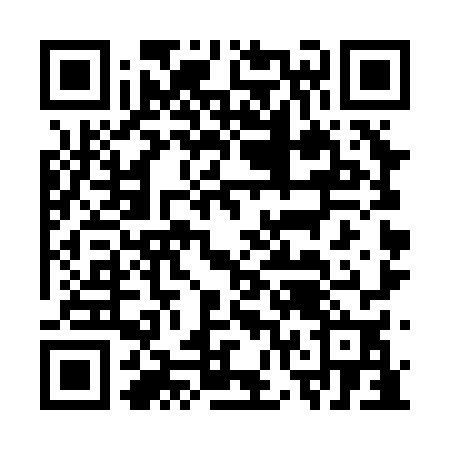 Ramadan times for Groves Point, Nova Scotia, CanadaMon 11 Mar 2024 - Wed 10 Apr 2024High Latitude Method: Angle Based RulePrayer Calculation Method: Islamic Society of North AmericaAsar Calculation Method: HanafiPrayer times provided by https://www.salahtimes.comDateDayFajrSuhurSunriseDhuhrAsrIftarMaghribIsha11Mon5:595:597:211:115:127:027:028:2512Tue5:575:577:191:115:137:047:048:2613Wed5:555:557:171:115:157:057:058:2814Thu5:535:537:151:105:167:067:068:2915Fri5:515:517:131:105:177:087:088:3016Sat5:495:497:111:105:187:097:098:3217Sun5:475:477:091:095:197:117:118:3318Mon5:455:457:071:095:207:127:128:3519Tue5:425:427:051:095:217:137:138:3620Wed5:405:407:031:095:227:157:158:3821Thu5:385:387:011:085:237:167:168:3922Fri5:365:366:591:085:247:177:178:4123Sat5:345:346:581:085:257:197:198:4224Sun5:325:326:561:075:267:207:208:4425Mon5:305:306:541:075:277:217:218:4526Tue5:285:286:521:075:287:237:238:4727Wed5:265:266:501:075:297:247:248:4828Thu5:235:236:481:065:307:257:258:5029Fri5:215:216:461:065:317:277:278:5230Sat5:195:196:441:065:327:287:288:5331Sun5:175:176:421:055:337:297:298:551Mon5:155:156:401:055:347:317:318:562Tue5:135:136:381:055:357:327:328:583Wed5:105:106:361:045:367:337:338:594Thu5:085:086:341:045:377:357:359:015Fri5:065:066:321:045:387:367:369:036Sat5:045:046:311:045:397:377:379:047Sun5:025:026:291:035:407:397:399:068Mon4:594:596:271:035:417:407:409:089Tue4:574:576:251:035:427:417:419:0910Wed4:554:556:231:025:427:437:439:11